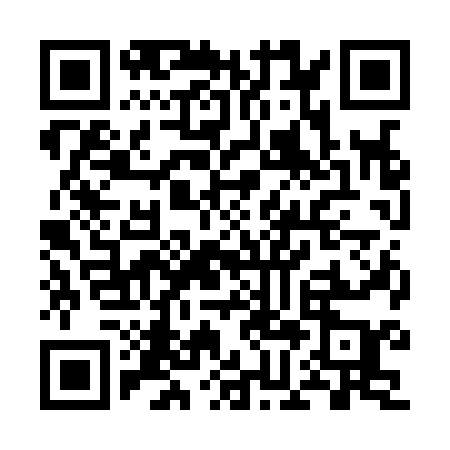 Ramadan times for Longperrier, FranceMon 11 Mar 2024 - Wed 10 Apr 2024High Latitude Method: Angle Based RulePrayer Calculation Method: Islamic Organisations Union of FranceAsar Calculation Method: ShafiPrayer times provided by https://www.salahtimes.comDateDayFajrSuhurSunriseDhuhrAsrIftarMaghribIsha11Mon6:026:027:1012:594:096:496:497:5712Tue6:006:007:0812:594:106:516:517:5913Wed5:585:587:0612:594:116:526:528:0014Thu5:565:567:0412:584:126:546:548:0215Fri5:545:547:0212:584:126:556:558:0416Sat5:515:517:0012:584:136:576:578:0517Sun5:495:496:5812:584:146:586:588:0718Mon5:475:476:5612:574:157:007:008:0919Tue5:455:456:5412:574:167:017:018:1020Wed5:435:436:5112:574:177:037:038:1221Thu5:405:406:4912:564:187:047:048:1322Fri5:385:386:4712:564:197:067:068:1523Sat5:365:366:4512:564:207:077:078:1724Sun5:345:346:4312:554:217:097:098:1825Mon5:315:316:4112:554:217:107:108:2026Tue5:295:296:3912:554:227:127:128:2227Wed5:275:276:3712:554:237:137:138:2328Thu5:255:256:3412:544:247:157:158:2529Fri5:225:226:3212:544:257:167:168:2730Sat5:205:206:3012:544:267:187:188:2831Sun6:186:187:281:535:268:198:199:301Mon6:156:157:261:535:278:218:219:322Tue6:136:137:241:535:288:228:229:343Wed6:116:117:221:525:298:248:249:354Thu6:086:087:201:525:298:258:259:375Fri6:066:067:181:525:308:278:279:396Sat6:046:047:161:525:318:288:289:407Sun6:026:027:141:515:328:308:309:428Mon5:595:597:121:515:328:328:329:449Tue5:575:577:091:515:338:338:339:4610Wed5:555:557:071:515:348:358:359:48